11 октября 2014 года в очередной раз прошёл День города. 189 год рождения нашего города был посвящён Дружбе народов. На аллее дружбы наша школа представляла Беларусь. Преподаватели вместе с детьми изготовили подделки относящиеся к данной культуре. Учащиеся старались выразить в своих работах национальный колорит и  в то же время подчеркнуть общность наших культур. В нашем городе проживают и успешно трудятся ,в дружбе и согласии, представители более 30 национальностей .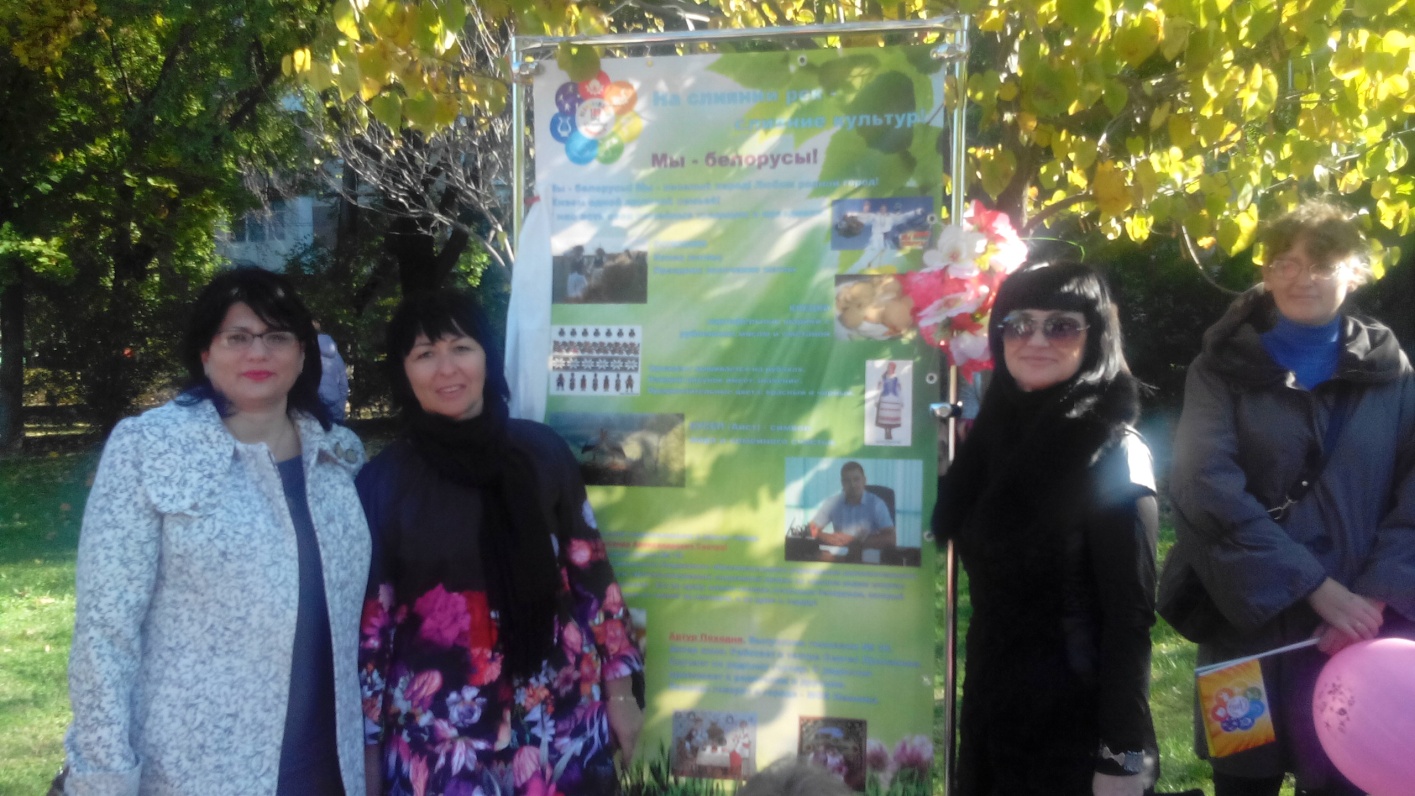 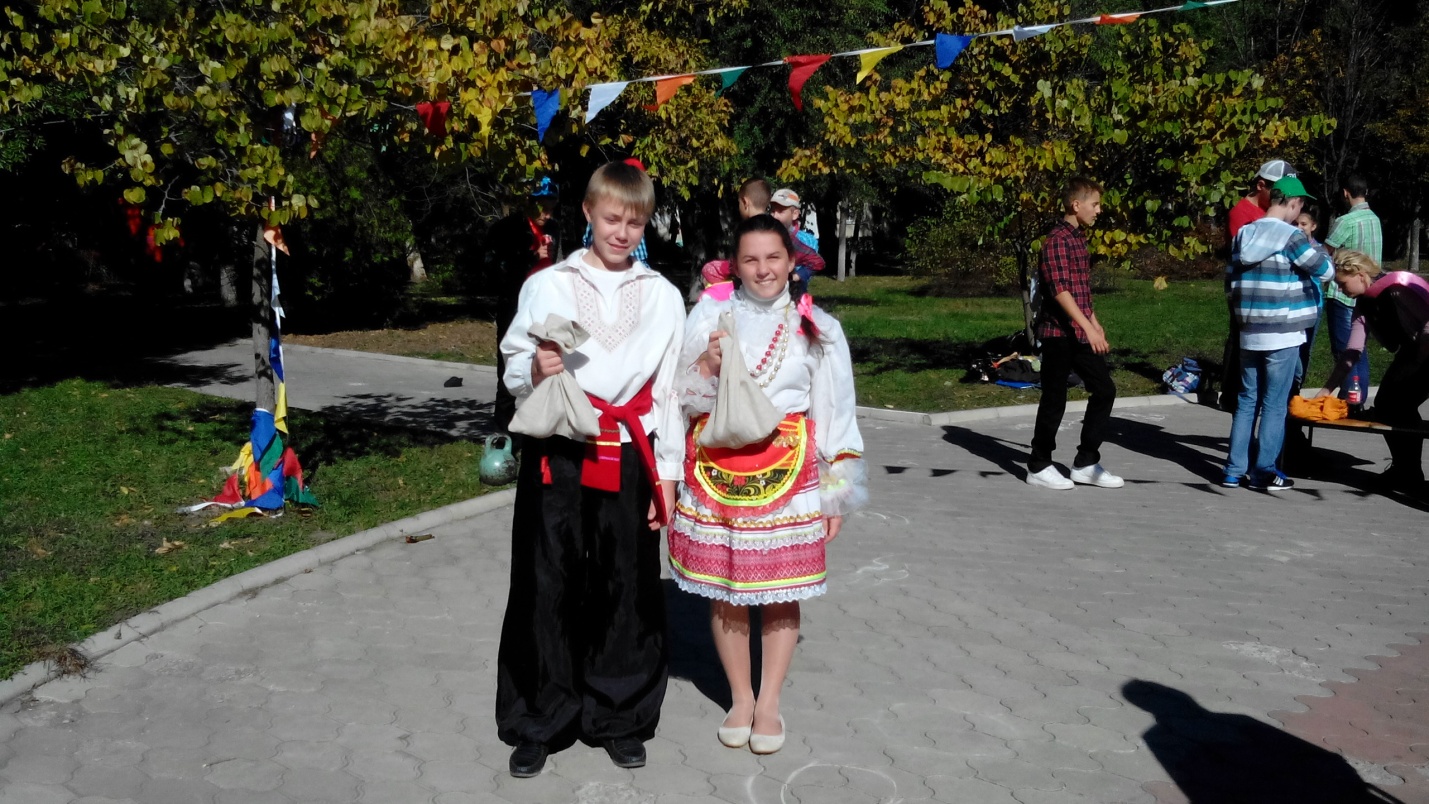 